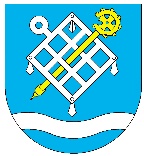 Obec Opatovice nad LabemZastupitelstvo obce Opatovice nad LabemObecně závazná vyhláška obce o místním poplatku za odkládání komunálního odpadu z nemovité věciZastupitelstvo obce Opatovice nad Labem se na svém zasedání dne 18.10.2023 usnesením č. 5/16Z/2023 usneslo vydat na základě § 14 zákona č. 565/1990 Sb.,
o místních poplatcích, ve znění pozdějších předpisů (dále jen „zákon o místních poplatcích“), a v souladu s § 10 písm. d) a § 84 odst. 2 písm. h) zákona č. 128/2000 Sb., o obcích (obecní zřízení), ve znění pozdějších předpisů, tuto obecně závaznou vyhlášku (dále jen „tato vyhláška“):článek 1.Úvodní ustanoveníObec Opatovice nad Labem touto vyhláškou zavádí místní poplatek za odkládání komunálního odpadu z nemovité věci (dále jen „poplatek“).Správcem poplatku je obecní úřad.článek 2.Předmět poplatku, poplatník a plátce poplatkuPředmětem poplatku je odkládání směsného komunálního odpadu z jednotlivé nemovité věci zahrnující byt, rodinný dům nebo stavbu pro rodinnou rekreaci, která se nachází na území obce.Poplatníkem poplatku je: fyzická osoba, která má v nemovité věci bydliště, nebo vlastník nemovité věci, ve které nemá bydliště žádná fyzická osoba.Plátcem poplatku jespolečenství vlastníků jednotek, pokud pro dům vzniklo, nebo vlastník nemovité věci v ostatních případech. Plátce poplatku je povinen vybrat poplatek od poplatníka.Spoluvlastníci nemovité věci zahrnující byt, rodinný dům nebo stavbu pro rodinnou rekreaci jsou povinni plnit poplatkovou povinnost společně a nerozdílně.článek 3.Poplatkové obdobíPoplatkovým obdobím poplatku je kalendářní rok.článek 4.Ohlašovací povinnostPlátce poplatku je povinen podat správci poplatku ohlášení nejpozději do 15 dnů ode dne, kdy nabyl postavení plátce poplatku. Pozbytí postavení plátce ohlásí plátce poplatku správci poplatku ve lhůtě 15 dnů.V ohlášení plátce poplatku uvede jméno, popřípadě jména, a příjmení nebo název, obecný identifikátor, byl-li přidělen, místo pobytu nebo sídlo, sídlo podnikatele, popřípadě další adresu pro doručování; právnická osoba uvede též osoby, které jsou jejím jménem oprávněny jednat v poplatkových věcech,čísla všech svých účtů u poskytovatelů platebních služeb, včetně poskytovatelů těchto služeb v zahraničí, užívaných v souvislosti s podnikatelskou činností, v případě, že předmět poplatku souvisí s podnikatelskou činností plátce,další údaje rozhodné pro stanovení poplatku, zejména identifikační údaje nemovité věci zahrnující byt, rodinný dům nebo stavbu pro rodinnou rekreaci podle katastru nemovitostí.Plátce poplatku, který nemá sídlo nebo bydliště na území členského státu Evropské unie, jiného smluvního státu Dohody o Evropském hospodářském prostoru nebo Švýcarské konfederace, uvede také adresu svého zmocněnce v tuzemsku pro doručování. Dojde-li ke změně údajů uvedených v ohlášení, je plátce povinen tuto změnu oznámit do 15 ode dne, kdy nastala.Povinnost ohlásit údaj podle odstavce 2 nebo jeho změnu se nevztahuje na údaj, který může správce poplatku automatizovaným způsobem zjistit z rejstříků nebo evidencí, do nichž má zřízen automatizovaný přístup. Okruh těchto údajů zveřejní správce poplatku na své úřední desce.Není-li plátce, plní ohlašovací povinnost poplatník.článek 5.Základ poplatkuZákladem dílčího poplatku je kapacita soustřeďovacích prostředků pro nemovitou věc na odpad za kalendářní měsíc v litrech připadající na poplatníka.Objednanou kapacitou soustřeďovacích prostředků pro nemovitou věc na kalendářní měsíc připadající na poplatníka je podíl objednané kapacity soustřeďovacích prostředků pro tuto nemovitou věc na kalendářní měsíc a počtu fyzických osob, které v této nemovité věci mají bydliště na konci kalendářního měsíce, nebokapacita soustřeďovacích prostředků pro tuto nemovitou věc na kalendářní měsíc v případě, že v nemovité věci nemá bydliště žádná fyzická osoba.Minimální základ dílčího poplatku činí 60 l.článek 6.Sazba poplatkuSazba poplatku činí 1,00 Kč za litr.článek 7.Výpočet poplatkuPoplatek se vypočte jako součet dílčích poplatků za jednotlivé kalendářní měsíce, na jejichž konci měl poplatník v nemovité věci bydliště, neboneměla v nemovité věci bydliště žádná fyzická osoba v případě, že poplatníkem je vlastník této nemovité věci.Dílčí poplatek za kalendářní měsíc se vypočte jako součin základu dílčího poplatku zaokrouhleného na celé litry nahoru a sazby pro tento základ.článek 8.Splatnost poplatkuPlátce poplatku odvede vybraný poplatek správci poplatku nejpozději do 31. 3. příslušného kalendářního roku. V případě vzniku poplatkové povinnosti v období po 31. 3. do 31. 12. odvede plátce poplatku vybraný poplatek správci poplatku nejpozději do 30 dnů ode dne vzniku poplatkové povinnosti.Není-li plátce poplatku, zaplatí poplatek ve lhůtách podle odstavce 1 poplatník.článek 9.Zvýšení poplatkuSprávce poplatku může poplatkovému subjektu stanovit zvýšení poplatku jako následek za pozdní úhradu poplatku nebo jeho části, a to až do výše dvojnásobku rozdílu mezi částkou poplatku, která má být zaplacena nebo odvedena, a částkou zaplacenou nebo odvedenou do původního dne splatnosti poplatku. Zvýšení poplatku je příslušenstvím poplatku sledujícím jeho osud.Poplatkovým subjektem je pro účely této vyhláškypoplatník poplatku, neboplátce poplatku, pokud jde o poplatek odváděný plátcem poplatku.článek 10.Společná ustanoveníUstanovení o nemovité věci se použijí obdobně i na jednotku, která je vymezena podle zákona o vlastnictví bytů, spolu s touto jednotkou spojeným podílem na společných částech domu, a pokud je s ní spojeno vlastnictví k pozemku, tak i spolu s podílem na tomto pozemku.Na svěřenský fond, podílový fond nebo fond obhospodařovaný penzijní společností, do kterých je vložena nemovitá věc, se pro účely poplatků za komunální odpad hledí jako na vlastníka této nemovité věci.článek 11.Přechodné a zrušovací ustanoveníPoplatkové povinnosti vzniklé před nabytím účinnosti této vyhlášky se posuzují podle dosavadních právních předpisů.Zrušuje se obecně závazná vyhláška č. 7/2022 o místním poplatku za odkládání komunálního odpadu z nemovité věci, ze dne 8.12.2023.článek 12.ÚčinnostTato vyhláška nabývá účinnosti dnem 1. ledna 2024....................................Josef Půlpán, v.r.místostarosta obce...................................Ing. Pavel Václav Kohout, v.r.starosta obceOznámení o vyhlášení této vyhlášky zveřejněno na úřední desce dne: 		______Oznámení o vyhlášení této vyhlášky sejmuto z úřední desky dne: 		______